……………………………………….. LİSESİ201..-201.. EĞİTİM-ÖĞRETİM YILI I.DÖNEM 9.SINIF TÜRK EDEBİYATI DERSİ 2.SINAV SORULARIDIR.ADI/SOYADI:			SINIF:	     NU: 1.*Dinî ögeler    *Akıl ve gerçekçilik    *Kavmî özelliklerYukarıda verilenlerin ilgili olduğu edebî dönemler sırasıyla aşağıdakilerin hangisinde verilmiştir?A) İslamiyet Öncesi Türk Edebiyatı - İslamî Dönem Türk Edebiyatı - Batı Etkisinde Gelişen Türk EdebiyatıB) İslamî Dönem Türk Edebiyatı - Batı Etkisinde Gelişen Türk Edebiyatı - İslamiyet Öncesi Türk EdebiyatıC) Batı Etkisinde Gelişen Türk Edebiyatı - İslamî Dönem Türk Edebiyatı - İslamiyet Öncesi Türk EdebiyatıD) İslamiyet Öncesi Türk Edebiyatı - Batı Etkisinde Gelişen Türk Edebiyatı - İslamî Dönem Türk EdebiyatıE) İslamî Dönem Türk Edebiyatı - İslamiyet Öncesi Türk Edebiyatı - Batı Etkisinde Gelişen Türk Edebiyatı2. I. Grup 	          II. Grup   I. Kaside 	     Millî Edebiyat  II. Gazete 	    Tanzimat Edebiyatı III. Serbest şiir     İslamiyet Öncesi Türk Edebiyatı IV. Yuğ 	    İslamî Dönem Türk EdebiyatıV. Yeni LisanYukarıda I. grupta verilen terimlerden hangisi, II.grupta verilen edebî dönemlerden biriyle ilişkilendirilemez?A) I. 	B) II. 	C) III. 	D) IV. 	E) V.3. Aşağıdaki dizelerden hangisinin dil ve içerik özelliklerine bakıldığında diğerlerinden farklı bir döneme ait olduğu söylenebilir?A) Benim doğduğum köyler de güzeldi     Sen de anlat doğduğun yerleriB) Yorgunsun, uzaklardan gelmişsin     Yitirmişsin nen varsa birer birerC) Erişüp bahara bülbül yenilendi sohbet-i gül     Yine nevbet-i tahammül dil-i bî-karare düştüD) Alnın sıcak mı değil mi biliyorum     Dudakların ıslak mı değil mi biliyorumE) Parasız pulsuzum ne çıkar    Gelecek güzel günlere inanıyorum4. I. Demir         II. Ağaç           III. Altın Yay   IV. Işık            V. Gümüş OkYukarıdaki mitolojik ögelerden Türk destanlarında yer alanlar aşağıdakilerin hangisinde birlikte verilmiştir?A) I. ve V.                B)I, II ve IV.               C) III. ve V.D) I, II, III ve V.       E) I, II, III, IV ve V.1. Bir milletin kederlerini, sevinç ve coşkularını,    heyecanlarını,bütün duygu ve düşünce yapısını oluşturan türlerdir.2.Milletlerin geçmişlerindeki diri hedeflerin belirli amaçlar doğrultusunda geleceğe aktarılmasında birinci derecede önem taşır.3. Bütün dünya edebiyatlarının en eski ürünleridir, bu sebeple her millet destanlarına millî eser gözüyle bakar.4. Tarihî olayların ve şahsiyetlerin tarihçi gözüyleyorumlanmasıdır, bu sebeple destanlarda olaylar abartılmadan aktarılır.5.Destanlardan önemli olan anlatılan olaylar değil destanların üretildiği toplumun dil ve kültür yapısını tespit etmektir.5.Destanlarla ilgili verilen bilgilerden kaç tanesinde bilgi yanlışı söz konusudur?A)1	 B)2 	C)3 	D)4 	E)56.* Koşuk               *Sagu                 *SavBu üç nazım türüyle ilgili aşağıdaki yargılar oluşturulmuştur.I. İslam öncesi Türk edebiyatına ait türlerdir.II. Olay çevresinde gelişen anlatılar için bu türler kullanılır.III. Kafiye, redif, aliterasyon gibi ahenk unsurlarını barındırabilirler.IV. Genelde satirik özelliktedirler.V. Dinî ayinlerin bu türlerin ortaya çıkmasında etkili olduğu düşünülmektedir.Yukarıdaki numaralanmış bilgilerden hangisi/hangileri yanlıştır?A) I, III ve IV. 	  B)II. ve IV.	 C)Yalnız VD) I, II, III ve V.  E) IV. ve V.7. Aşağıdakilerden hangisi İslam öncesi sözlü  döneme ait değildir?A)Sav 			B)Sagu 	C)KoşukD) Destan 		E) Mani8.Aşağıdakilerden hangisi sagu için doğru değildir?A) Şölen adı verilen ziyafet törenlerinde söylenir.B) Nazım birimi dörtlüktür.C) Hece ölçüsüyle kopuz eşliğinde söylenir.D) Uyak düzeni genellikle aaab, cccb... şeklindedir.E) Halk edebiyatındaki karşılığı ağıttır.9. İslamiyet öncesi destanlar ortaya çıktıkları Türk boylarıyla birlikte anılırlar:I. SAKA DESTANLARIII. HUN DESTANLARIIII. GÖKTÜRK DESTANLARIIV. UYGUR DESTANLARIgibi...Aşağıdakilerden hangi üç numaralı bölümde verilen Türk boyuna ait bir destandır?A) Türeyiş DestanıB) Göç DestanıC) Bozkurt DestanıD) Oğuz Kağan DestanıE) Yaradılış10. Doğal destanlarla ilgili olarak aşağıdakilerden hangisi söylenemez?A) Anonim ve sözlü edebiyat ürünüdür.B) Gerçek kişiler yanında olağanüstü varlıklara da yer verilir.C) Uzun manzum ürünlerdir.D) Yaşanan olayların anlatıldığı yer ve zaman ögesi kesinlik taşır.E)Halk üzerinde derin bir iz bırakmış olayın merkezinde gelişmiştir.11. Aşağıdakilerin hangisinde verilen içerikle ayraç içinde verilen İslam öncesi destan eşleşmemektedir?A)Türklerin belli bir dönem yaşadıkları yerden Demir Dağı eriterek çıkıp dünyaya yeniden yayıldıkları destandır. (Ergenekon Destanı)B) Hükümdarın kızlarını kimselere layık görmeyipTanrılarla evlendirmeyi planladığı destandır. (Türeyiş Destanı)C)İran-Turan savaşlarının anlatıldığı Türk hükümdarın yaşamını da içeren en eski destanlarımızdandır.(Oğuz Kağan Destanı)D)Türk hükümdarın İskender’le olan savaşı ve İskender’in onun için tılsımlı şehir inşa etmesini içeren destandır. (Şu Destanı)E)Avrupa Hun hükümdarının yaşamını anlatan fakat günümüzde sadece belli kısımlarını Alman destanından izleyebildiğimiz destanımızdır. (Atilla Destanı12. I. İgor			 Rus      II. Türeyiş 			 Göktürk     III. Gılgamış		 	Sümer     IV. Ramayana 		 Hint      V. Kalevala		 	FinYukarıdaki numaralanmış destanlardan hangisikarşısında verilen ulusa ait değildir?A) İgor 	     B) Türeyiş              	C)Gılgamış          D) Ramayana      E) Kalevala13. Aşağıdakilerin hangisinde Göktürk Destanları bir  arada verilmiştir?A) Alp Er Tunga - ŞuB) Oğuz Kağan - AtillaC) Bozkurt - ErgenekonD) Türeyiş - GöçE) Cengiz Han - Battal Gazi14. Aşağıda verilen destan-ulus eşleştirmelerinden hangisi yanlıştır?A) Kalevala - FinB) İgor - RusC) Le Cid - FransızD) Şehname - İranE) Nibelungen - Alman15.Dünya edebiyatının önemli yapma destanlarından olan ----, ---- tarafından 14. yüzyılın ilk yarısında yazılmıştır.Eserde Cehennem, Araf ve Cennet’te geçen bir yolculuk anlatılmaktadır.Bu parçada boş bırakılan yerlere sırasıyla aşağıdakilerden hangileri getirilmelidir?A) Kaybolmuş Cennet - John MiltonB) İlahi Komedya - DanteC) Çılgın Orlando - AriostoD) Henriade - VoltaireE) Kurtarılmış Kudüs - Tasso16.Aşağıdakilerin hangisinde Orhun Yazıtları’yla ilgili verilen bilgi yanlıştır?A) Taş üzerine bir yüzü Çince diğer yüzü Göktürkalfabesiyle yazılmış metinlerdir.B) Türk edebiyatının ve yazı tarihinin en eski eserleriolup söylev niteliğindedir.C) Bilge Kağan, Kül Tigin ve Vezir Tonyukuk adına dikilen bu yazıtların ilk ikisini Yollug Tigin yazmıştır.D) Runik alfabe ile oluşturulan bu metinler nesir formundadır.E) Yazıtlarda az da olsa Arapça Farsça sözcüklere yer verilmiştir.17. İslamiyet’ten önceki dönemde Türkler için öncelikli olan ihtiyaçlardı. Bu yüzden sanat eserlerinde toplumun ihtiyaçları ifade edilmişti. İslamiyet etkisindeki dönemde ise divan edebiyatında sanat yalnızca estetik zevk vermekiçin yapılır ve ağır bir dil kullanılırken halk edebiyatında sade bir dil tercih edildi. Batı etkisindeki edebiyatta ise sanata çok farklı açılardan yaklaşıldığı görülür.		   			        Bu parçada sözü edilen durum bize Türk edebiyatındaki hangi özelliği kanıtlar?A)  Sanat anlayışının zamanla değişebileceğiB)  Dinî hayatın edebiyatı etkilediğiC) Kültürel farklılaşmanın edebiyatın dönemlere ayrılmasında bir ölçüt olduğuD) Türk edebiyatının dil coğrafyasının çok geniş olduğuE) Yazarı belli olmayan ürünlerin Türk edebiyatının her döneminde görüldüğü18. Türkler, fethettikleri memleketlerin kültürlerini kullanmakla beraber, kendi millî ananelerini de sanat eserlerinde çok canlı olarak belirtmişlerdir. Mesela üzerinde kufi yazıyla yazılmış kitabeler dolayısıyla Türklere ait olduğu kesin bir suretle anlaşılan Radgan'daki bir kule daha ilk bakışta insana tuğlaya geçirilmiş bir çadır izlenimini vermektedir.Bu kule kumaş etekleri, çadır tepesi, saçak süsleri ve taklit ederek yapılmış girinti ve çıkıntılarıyla o kadar çadıra benzer ki steplerden gelen Türk dehasının dokuma ve mimariyi birbirleriyle bu kadar sanatkarca ve hususi bir surette karıştırılıp birleştirilmesi hayret vericidir.Bu parçadan yola çıkarak Türk-İslam kültüründeTürklerle ilgili aşağıdakilerden hangisi söylenebilir?A)Gittikleri bölgeleri asimile etme yolunu seçmişlerdir.B) Zaptettikleri yerlerin kültüründen yararlandıkları gibi buralarda oluşturdukları eserlerde millî benliklerini de yansıtmışlardır.C)İslam mimarisi ve süsleme sanatlarını geliştirmelerine rağmen taklitten kurtulamamışlardır.D)İslam kültür ve sanatını bir süre sonra tek başlarına geliştirme misyonunu üstlenmişlerdir.E) Orta Asya’nın tüm ruhunu İslam medeniyetiiçerisinde yaşatmayı tercih etmişlerdir.19. Aşağıdakilerden hangisi İslami dönem ilk dil ve edebiyat ürünlerinden değildir?A) Divan-ı HikmetB) Atabetü’l-HakayıkC) Kutadgu BiligD) Divanü Lügati’t-TürkE) Muhakemetü’l-Lügateyn20.         I. Odgurmış - akıbet II. Ögdülmiş - vezirin oğlu 	III. Kün Togdı - vezirIV. Ay Toldı - hükümdarKutadgu Bilig’de kullanılan semboller ve işaret ettikleri kavramların doğru olabilmesi için numaralanmış isimlerden hangilerinin yer değiştirmesi gerekir?A) I. ve II.		 B) II. ve III. 	C) III. ve IV.D) II. ve IV. 		E) I. ve III.21. Hakaniye Türkçesiyle yazılan eserlerden biri olan Atabetü’l-Hakayık, ---- tarafından on ikinci yüzyılda oluşturulmuş olup öğretici içerikte dinî-ahlaki bir kitaptır.Bu cümlede boş bırakılan yere aşağıdakilerden hangisi getirilmelidir?A) Kaşgarlı MahmutB) Yusuf Has HacipC) Edip Ahmet YüknekiD) Hoca Ahmet YeseviE) Ali Şir Nevai22. İşbu kitabımı bu kadar inceleme ve araştırmadan sonra en süslü tarzda, en beliğ bir üslup üzere yazdım.Dünyaca adımı kıyamete kadar yadettirmek; ahiretçe bitmez tükenmez azık olmak maksadıyla Cenab-ı Hak’tan inayet dileyerek meydana getirdiğim bu esere Divanü Lügati’t-Türk adını verdim.Divanü Lügati’t-Türk’ün girişinden alınan bu parçadan yola çıkarak aşağıdakilerden hangisi söylenemez?A) Eserin adının veriliş hikayesi anlatılmıştır.B) Yazarın eseri yazma amacından bahsedilmiştir.C) Eserin oluşturulmasında hem bu dünyaya hemahirete yönelik kaygılar etkili olmuştur.D) Eser uzun araştırmalar sonrasında oluşturulmuştur.E) Öğreticilik, estetik kaygının önüne geçmiş; üsluptan ziyade içerik öne çıkarılmıştır.23. Aşağıdakilerden hangisinde bilgi yanlışı vardır?A) Türk edebiyatında aruz ölçüsünün kullanıldığı ilk eser Kutadgu Bilig’dir.B) Kaşgarlı Mahmut’un yazdığı Divanü Lügati’t-Türk,Türkçenin ilk sözlüğüdür.C) Atabetü’l-Hakayık insanlara dinî ve ahlaki konularda öğüt vermek, yol göstermek amacıyla yazılmıştır.D) İslamiyetin etkisiyle yazılan geçiş dönemi eserlerinde Arapça-Farsça sözcüklerin kullanıldığı görülür.E) Geçiş dönemi eserlerinde bireysel konular işlenmiştir.24. Aşağıdakilerden hangisi XIII. yüzyıl Türk şiir dilinin özelliklerinden biri değildir?A) Bu dönem şiirlerinde tasavvufi terimlere sıkça yer verilmiştir.B) Bu dönemde kullanılan bazı kelimeler ve eklerzaman içinde değişikliğe uğramıştır.C) Yunus Emre bu dönemde şiir türünde eser vermiş sanatçılardan biridir.D) Dil yabancı etkilerden uzaktır, öz Türkçe sözcüklerin dışına çıkılmamıştır.E) Arap ve Fars edebiyatlarıyla etkileşim vardır.25. 	Gönül çalabın tahtıÇalab gönüle baktıİki cihan bedbahtıKim gönül yıkar iseYunus Emre’ye ait bir ilahiden alınan bu dizelerden yola çıkarak aşağıdakilerden hangisi söylenemez?A) Hece vezni ve dörtlük birimi kullanılmıştır.B) Tasavvufi içeriğe sahip anahtar kelimeler vardır.C) İnsan merkezli bir zihniyetin ürünüdür.D)Halkın anlayabileceği düzeyde sade bir dil kullanılmıştır.E) Estetik kaygı öğreticiliğin önüne geçmiştir.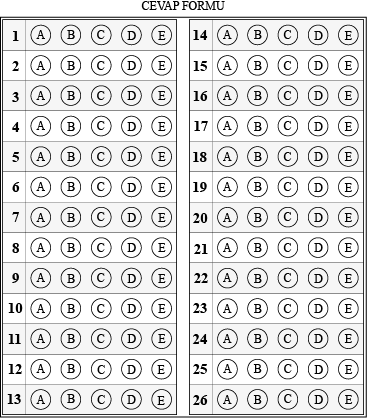 